Year 5 – grammar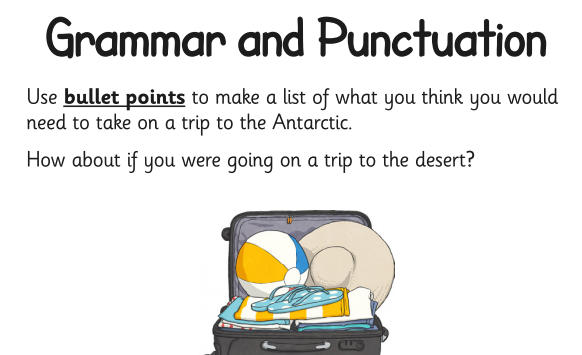 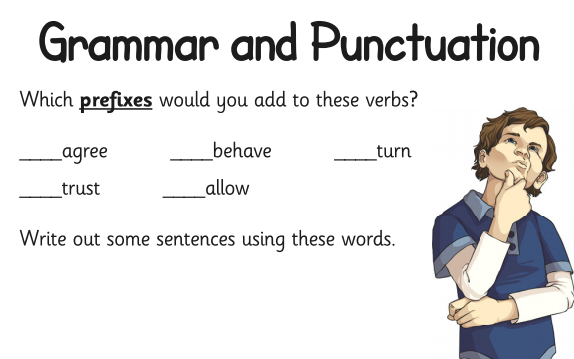 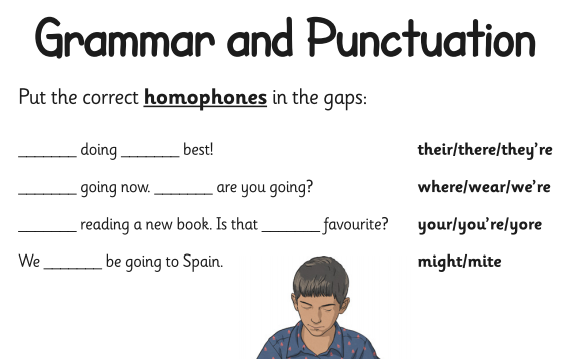 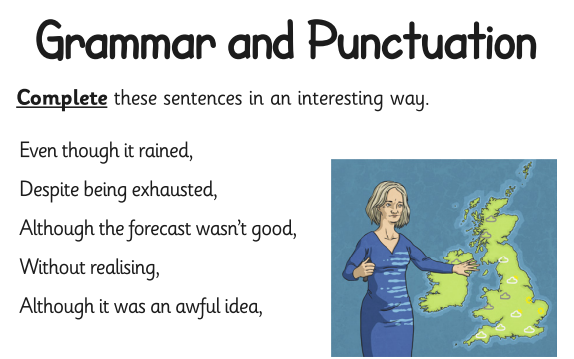 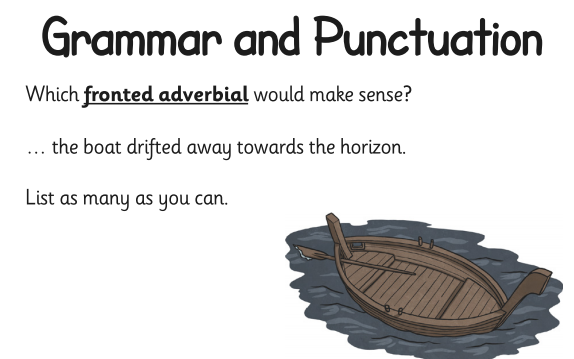 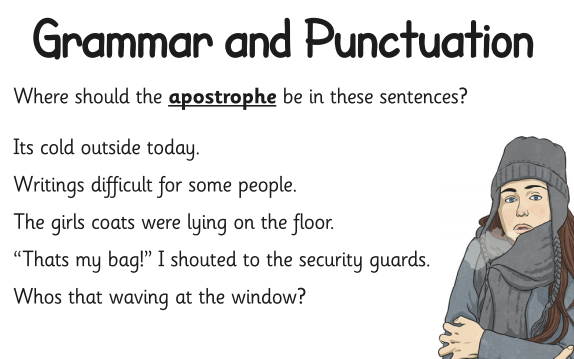 